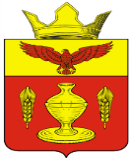 РФВОЛГОГРАДСКАЯ ОБЛАСТЬ ПАЛЛАСОВСКИЙ МУНИЦИПАЛЬНЫЙ РАЙОНАДМИНИСТРАЦИЯ  ГОНЧАРОВСКОГО СЕЛЬСКОГО ПОСЕЛЕНИЯПОСТАНОВЛЕНИЕп. Золотариот 24.12.2019 г.                                                                                               №82                              О внесении изменений и дополнений в Постановление № 11 от 01.02.2019 г.«Формирование   доступной среды жизнедеятельности  для инвалидов и других  маломобильных групп в Гонча-ровском сельском поселении на 2018 -2020 гг.»     С целью приведения законодательства Гончаровского сельского поселения в соответствии с действующим законодательством Российской Федерации, руководствуясь статьей 7 Федерального закона от 06 октября 2003 года № 131-ФЗ «Об общих принципах организации местного самоуправления в Российской Федерации», Администрация Гончаровского  сельского поселенияПОСТАНОВЛЯЕТ:          1.Внести изменения и дополнения в Постановление № 11 от 01.02.2019 г. «Об утверждении ведомственной  целевой  программы «Формирование доступной среды жизнедеятельности для инвалидов и других маломобильных групп в Гончаровском сельском поселении на 2018-2020 гг.»          1.1. В паспорте ведомственной целевой программы в разделе  «Объем и источники финансирования программы в  2019 г. сумму 5,0  тыс. руб. заменить на сумму 14,77 тыс. руб., в 2020 сумму 5,0 тыс.руб., заменить на 0,0 тыс.руб.           1.2. Приложение №1 «Перечень Программных мероприятий ведомственной целевой программы «Формирование доступной среды жизнедеятельности для инвалидов и других маломобильных групп в Гончаровском сельском поселении на 2018-2020 гг.» изложить в новой редакции, согласно приложения к данному постановлению.          2.Контроль за исполнением постановления оставляю за собой.          3.Настоящее постановление вступает в силу с момента его официального                           опубликования (обнародования).          Глава  Гончаровскогосельского поселения                                                                            С. Г. НургазиевРег. Номер 82  /2019Приложение к постановлению администрацииГончаровского сельского поселенияот « 24» декабря  2019 г. № 82                                                            П А С П О Р Т ведомственной целевой программы Гончаровского сельского поселения«Формирование доступной среды жизнедеятельности для инвалидови других маломобильных групп населения в Гончаровском сельском поселении на 2018-2020 годы»                                                                                                                                                                                                                                                                 ПРИЛОЖЕНИЕ №1                                                                                                                                                                                                     к ведомственной целевой программе	«Формирование доступной среды для                                                                                                                                                                         инвалидов и других маломобильных	групп населения в Гончаровском                                                                                                                                             сельском поселении на 2018-2020 годы»                                                                                            Перечень мероприятий ведомственной целевой Программы«Формирование доступной среды жизнедеятельности для инвалидов и других маломобильных групп населения         на 2018-2020 годы»   Наименование программыВедомственная целевая программа Гончаровского сельского поселения «Формирование доступной среды жизнедеятельности для инвалидов и других маломобильных групп населения в Гончаровском сельском поселении на 2018-2020 годы (далее – Программа)                                                                                                 Должностное лицо, утвердившее программу (дата утверждения), или наименование и номер соответствующего нормативного акта  Глава Гончаровского сельского поселенияПостановление №17 от 24.01.2014г.Цели и задачи программы   Формирование к 2018 году условий для беспрепятственного доступа к объектам социальной инфраструктуры и услугам в приоритетных сферах жизнедеятельности инвалидов и других маломобильных групп населения в Гончаровском сельском поселении;совершенствование механизма предоставления услуг в сфере реабилитации с целью интеграции инвалидов в общество.Целевые индикаторы и показателиа) количество объектов социальной инфраструктуры Гончаровского сельского поселения, обустроенных специальными приспособлениями для беспрепятственного доступа к ним инвалидов – _, в том числе по годам: 2018 год – _; 2019 год – _; 2020 год – _;б) доля учителей, прошедших курсы повышения квалификации по инклюзивному образованию детей с ограниченными возможностями здоровья и детей-инвалидов в общей численности учителей базового образовательного учреждения: 2018 год – _%; 2019 год – _%; 2020 год – _%; в) доля детей с ограниченными возможностями здоровья и детей-инвалидов, вовлеченных в инклюзивное образование в общей численности  детей с ограниченными возможностями здоровья и детей-инвалидов Гончаровского сельского поселения: 2018 год –_%;  2019 год – _%; 2020 год – _%;г) численность инвалидов, вовлеченных в спортивные и физкультурно-оздоровительные мероприятия: 2014 год – _ человек;  2015 год – _ человек; 2016 год – _ человек;д) количество спортивных и физкультурно-оздоровительных мероприятий  с участием  людей с ограниченными возможностями и инвалидов: 2018 год – _;  2019 год – _; 2020 год – _.Сроки реализации Программы                                 2018 – 2020 годыОбъемы и источники финансирования    Программы                                                                                Общий объем финансирования Программы на 2018-2020  годы составляет    тысяч рублей, в том числе по годам: 2018 год  - 0,0 тыс. рублей;2019 год -   14,77 тыс. рублей;2020 год -  0,0 тыс. рублей.Источник финансирования - бюджет Гончаровского сельского поселенияОжидаемые конечные результаты реализации Программы. Реализация данной программы должна обеспечить без барьерный доступ лицам с ограниченными возможностями к объектам инфраструктуры, свободное передвижение в домашних условиях и новый уровень качества жизни маломобильных граждан.№п/пНаименование мероприятияИсточникифинансиро-ванияИсточникифинансиро-вания    Финансовые затраты на Реализацию программы (тыс.руб)    Финансовые затраты на Реализацию программы (тыс.руб)    Финансовые затраты на Реализацию программы (тыс.руб)    Финансовые затраты на Реализацию программы (тыс.руб)    Финансовые затраты на Реализацию программы (тыс.руб)    Финансовые затраты на Реализацию программы (тыс.руб)    Финансовые затраты на Реализацию программы (тыс.руб)    Финансовые затраты на Реализацию программы (тыс.руб)    Финансовые затраты на Реализацию программы (тыс.руб)СрокисполненияСрокисполненияСрокисполненияИсполните-липрограммыИсполните-липрограммыОжидаемыерезультаты№п/пНаименование мероприятияИсточникифинансиро-ванияИсточникифинансиро-ванияВсего     в том числе по годамв том числе по годамв том числе по годамв том числе по годамв том числе по годамв том числе по годамв том числе по годам№п/пНаименование мероприятияИсточникифинансиро-ванияИсточникифинансиро-ванияВсего     201820182019201920202020    1            2              3             3    4   5   6   6   7   7    8    8      9      9      9      91010        111.                                     1.                                     1.                                     Проведение   организационных  мероприятийПроведение   организационных  мероприятийПроведение   организационных  мероприятийПроведение   организационных  мероприятийПроведение   организационных  мероприятийПроведение   организационных  мероприятийПроведение   организационных  мероприятийПроведение   организационных  мероприятийПроведение   организационных  мероприятийПроведение   организационных  мероприятийПроведение   организационных  мероприятийПроведение   организационных  мероприятийПроведение   организационных  мероприятий 1.1.Организация встречи главы района с руководителями общественных организаций инвалидов и ветеранов на заседаниях рабочей группы по делам инвалидовМестный бюджетМестный бюджетНе требует затрат Администрация Гончаровского сельского поселенияАдминистрация Гончаровского сельского поселенияВыявление социально значимых проблем инвалидовТрудоустройство, софинансирование мероприятий проводимых общественными организациями.   1.2.Ежегодные встречи главы района совместно с рабочей группой по делам инвалидов с инвалидами, ветеранами и другими маломобильными группами на территории каждого органа местного самоуправления (сходы граждан, собрания и др.) Не требует затрат  Выявление социально значимых проблем инвалидов и других маломобильных  группнаселения района   1.3.Проведение мероприятий1. День памяти жертв аварии на Чернобыльской АЭС2. День инвалида-«Твори добро»0,00,00,00,00,00,00,00,01.4.Монтаж  пандуса к нежилому зданию8,240,00,08,248,240,00,00,01.5.Изготовление полиграфической продукции6,530,00,06,536,530,00,00,02. Обеспечение беспрепятственного доступа  инвалидов к объектам социальной инфраструктуры2. Обеспечение беспрепятственного доступа  инвалидов к объектам социальной инфраструктуры2. Обеспечение беспрепятственного доступа  инвалидов к объектам социальной инфраструктуры2. Обеспечение беспрепятственного доступа  инвалидов к объектам социальной инфраструктуры2. Обеспечение беспрепятственного доступа  инвалидов к объектам социальной инфраструктуры2. Обеспечение беспрепятственного доступа  инвалидов к объектам социальной инфраструктуры2. Обеспечение беспрепятственного доступа  инвалидов к объектам социальной инфраструктуры2. Обеспечение беспрепятственного доступа  инвалидов к объектам социальной инфраструктуры2. Обеспечение беспрепятственного доступа  инвалидов к объектам социальной инфраструктуры2. Обеспечение беспрепятственного доступа  инвалидов к объектам социальной инфраструктуры2. Обеспечение беспрепятственного доступа  инвалидов к объектам социальной инфраструктуры2. Обеспечение беспрепятственного доступа  инвалидов к объектам социальной инфраструктуры2. Обеспечение беспрепятственного доступа  инвалидов к объектам социальной инфраструктуры2. Обеспечение беспрепятственного доступа  инвалидов к объектам социальной инфраструктуры2. Обеспечение беспрепятственного доступа  инвалидов к объектам социальной инфраструктуры2. Обеспечение беспрепятственного доступа  инвалидов к объектам социальной инфраструктуры2. Обеспечение беспрепятственного доступа  инвалидов к объектам социальной инфраструктуры2.1.Установка кнопки вызова0,00,0000,00,00,00,00,00,0 2.2.	Организация автомобильных стоянок для инвалидов  0,0  0,0000,00,00,00,00,00,0Итого по программе:  14,77  14,77 0  0 14,7714,770,0  0,0  0,0  0,0  